Figure S1 Effect of miRNA-483-5p overexpression on candidate target protein ALCAM. (A) Overexpression of miRNA-483-5p after transfection with mimics at different concentrations (10nM and 50nM). (B) Overexpression of miRNA-483-5p decreased ALCAM protein levels in H1975 cells.  *P<0.05. **P<0.01.NC, negative control.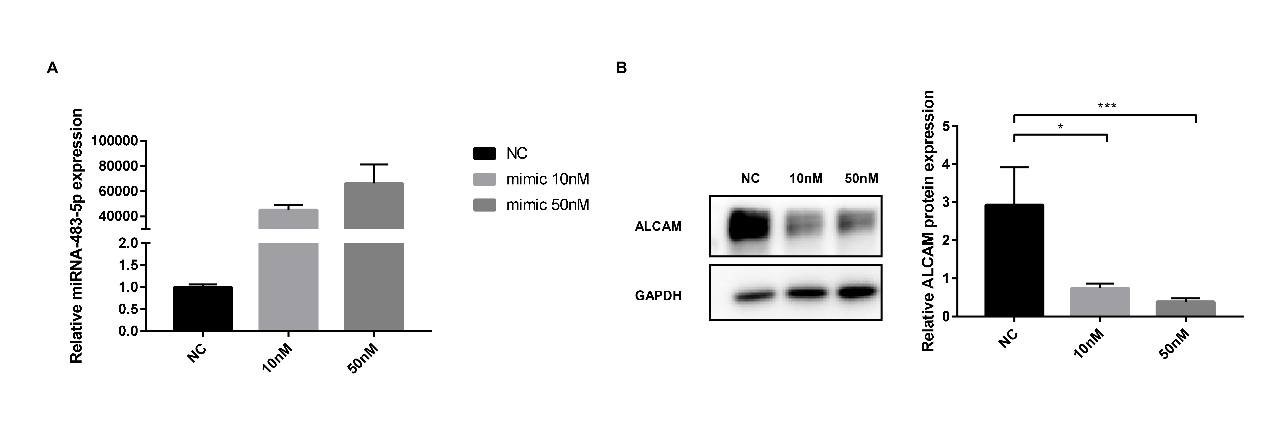 